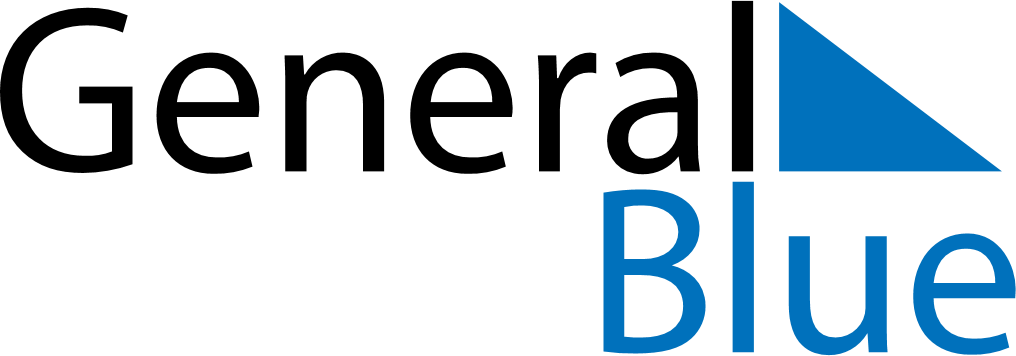 June 2024June 2024June 2024June 2024June 2024June 2024June 2024Nova Iguacu, Rio de Janeiro, BrazilNova Iguacu, Rio de Janeiro, BrazilNova Iguacu, Rio de Janeiro, BrazilNova Iguacu, Rio de Janeiro, BrazilNova Iguacu, Rio de Janeiro, BrazilNova Iguacu, Rio de Janeiro, BrazilNova Iguacu, Rio de Janeiro, BrazilSundayMondayMondayTuesdayWednesdayThursdayFridaySaturday1Sunrise: 6:26 AMSunset: 5:16 PMDaylight: 10 hours and 49 minutes.23345678Sunrise: 6:27 AMSunset: 5:16 PMDaylight: 10 hours and 48 minutes.Sunrise: 6:27 AMSunset: 5:16 PMDaylight: 10 hours and 48 minutes.Sunrise: 6:27 AMSunset: 5:16 PMDaylight: 10 hours and 48 minutes.Sunrise: 6:28 AMSunset: 5:16 PMDaylight: 10 hours and 48 minutes.Sunrise: 6:28 AMSunset: 5:16 PMDaylight: 10 hours and 47 minutes.Sunrise: 6:28 AMSunset: 5:16 PMDaylight: 10 hours and 47 minutes.Sunrise: 6:29 AMSunset: 5:16 PMDaylight: 10 hours and 46 minutes.Sunrise: 6:29 AMSunset: 5:16 PMDaylight: 10 hours and 46 minutes.910101112131415Sunrise: 6:30 AMSunset: 5:16 PMDaylight: 10 hours and 46 minutes.Sunrise: 6:30 AMSunset: 5:16 PMDaylight: 10 hours and 45 minutes.Sunrise: 6:30 AMSunset: 5:16 PMDaylight: 10 hours and 45 minutes.Sunrise: 6:30 AMSunset: 5:16 PMDaylight: 10 hours and 45 minutes.Sunrise: 6:31 AMSunset: 5:16 PMDaylight: 10 hours and 45 minutes.Sunrise: 6:31 AMSunset: 5:16 PMDaylight: 10 hours and 45 minutes.Sunrise: 6:31 AMSunset: 5:16 PMDaylight: 10 hours and 44 minutes.Sunrise: 6:32 AMSunset: 5:16 PMDaylight: 10 hours and 44 minutes.1617171819202122Sunrise: 6:32 AMSunset: 5:16 PMDaylight: 10 hours and 44 minutes.Sunrise: 6:32 AMSunset: 5:16 PMDaylight: 10 hours and 44 minutes.Sunrise: 6:32 AMSunset: 5:16 PMDaylight: 10 hours and 44 minutes.Sunrise: 6:32 AMSunset: 5:17 PMDaylight: 10 hours and 44 minutes.Sunrise: 6:33 AMSunset: 5:17 PMDaylight: 10 hours and 44 minutes.Sunrise: 6:33 AMSunset: 5:17 PMDaylight: 10 hours and 44 minutes.Sunrise: 6:33 AMSunset: 5:17 PMDaylight: 10 hours and 44 minutes.Sunrise: 6:33 AMSunset: 5:17 PMDaylight: 10 hours and 44 minutes.2324242526272829Sunrise: 6:33 AMSunset: 5:18 PMDaylight: 10 hours and 44 minutes.Sunrise: 6:34 AMSunset: 5:18 PMDaylight: 10 hours and 44 minutes.Sunrise: 6:34 AMSunset: 5:18 PMDaylight: 10 hours and 44 minutes.Sunrise: 6:34 AMSunset: 5:18 PMDaylight: 10 hours and 44 minutes.Sunrise: 6:34 AMSunset: 5:18 PMDaylight: 10 hours and 44 minutes.Sunrise: 6:34 AMSunset: 5:19 PMDaylight: 10 hours and 44 minutes.Sunrise: 6:34 AMSunset: 5:19 PMDaylight: 10 hours and 44 minutes.Sunrise: 6:34 AMSunset: 5:19 PMDaylight: 10 hours and 45 minutes.30Sunrise: 6:34 AMSunset: 5:20 PMDaylight: 10 hours and 45 minutes.